Βιογραφικό Σημείωμα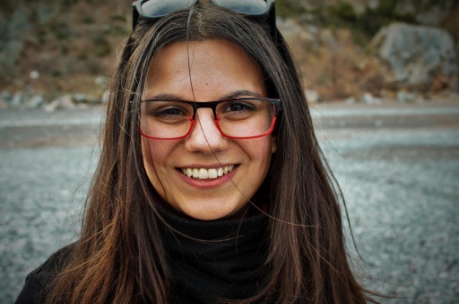 ΤΙΤΛΟΙ ΣΠΟΥΔΩΝΤΙΤΛΟΙ ΣΠΟΥΔΩΝΤΙΤΛΟΙ ΣΠΟΥΔΩΝΤΙΤΛΟΙ ΣΠΟΥΔΩΝ03/2017 – σήμεραΥποψήφια Διδάκτωρ, Πανεπιστήμιο Πατρών, Σχολή Θετικών Επιστημών, Τμήμα Επιστήμης των Υλικών. Θέμα Διδακτορικής Διατριβής «Σύνθεση, χαρακτηρισμός και ιδιότητες οστικών τσιμέντων φωσφορικού ασβεστίου».Επιβλέπων: Ν. Μπουρόπουλος, Καθηγητής.Υποψήφια Διδάκτωρ, Πανεπιστήμιο Πατρών, Σχολή Θετικών Επιστημών, Τμήμα Επιστήμης των Υλικών. Θέμα Διδακτορικής Διατριβής «Σύνθεση, χαρακτηρισμός και ιδιότητες οστικών τσιμέντων φωσφορικού ασβεστίου».Επιβλέπων: Ν. Μπουρόπουλος, Καθηγητής.Υποψήφια Διδάκτωρ, Πανεπιστήμιο Πατρών, Σχολή Θετικών Επιστημών, Τμήμα Επιστήμης των Υλικών. Θέμα Διδακτορικής Διατριβής «Σύνθεση, χαρακτηρισμός και ιδιότητες οστικών τσιμέντων φωσφορικού ασβεστίου».Επιβλέπων: Ν. Μπουρόπουλος, Καθηγητής.Υποψήφια Διδάκτωρ, Πανεπιστήμιο Πατρών, Σχολή Θετικών Επιστημών, Τμήμα Επιστήμης των Υλικών. Θέμα Διδακτορικής Διατριβής «Σύνθεση, χαρακτηρισμός και ιδιότητες οστικών τσιμέντων φωσφορικού ασβεστίου».Επιβλέπων: Ν. Μπουρόπουλος, Καθηγητής.01/2014 - 01/2017Πανεπιστήμιο Πατρών, Διατμηματικό Πρόγραμμα Μεταπτυχιακών Σπουδών «Επιστήμη και Τεχνολογία Πολυμερών» (Βαθμός Πτυχίου:  7,83). Θέμα Μεταπτυχιακής Εργασίας «Υβριδικά υλικά γραφενίου με λειτουργικά πολυμερή».Επιβλέπων: Κ. Τσιτσιλιάνης, Καθηγητής.Πανεπιστήμιο Πατρών, Διατμηματικό Πρόγραμμα Μεταπτυχιακών Σπουδών «Επιστήμη και Τεχνολογία Πολυμερών» (Βαθμός Πτυχίου:  7,83). Θέμα Μεταπτυχιακής Εργασίας «Υβριδικά υλικά γραφενίου με λειτουργικά πολυμερή».Επιβλέπων: Κ. Τσιτσιλιάνης, Καθηγητής.Πανεπιστήμιο Πατρών, Διατμηματικό Πρόγραμμα Μεταπτυχιακών Σπουδών «Επιστήμη και Τεχνολογία Πολυμερών» (Βαθμός Πτυχίου:  7,83). Θέμα Μεταπτυχιακής Εργασίας «Υβριδικά υλικά γραφενίου με λειτουργικά πολυμερή».Επιβλέπων: Κ. Τσιτσιλιάνης, Καθηγητής.Πανεπιστήμιο Πατρών, Διατμηματικό Πρόγραμμα Μεταπτυχιακών Σπουδών «Επιστήμη και Τεχνολογία Πολυμερών» (Βαθμός Πτυχίου:  7,83). Θέμα Μεταπτυχιακής Εργασίας «Υβριδικά υλικά γραφενίου με λειτουργικά πολυμερή».Επιβλέπων: Κ. Τσιτσιλιάνης, Καθηγητής.09/2007 - 09/2013Πανεπιστήμιο Πατρών, Σχολή Θετικών Επιστημών, Τμήμα Επιστήμης των Υλικών (Βαθμός Πτυχίου:  7,71).  Θέμα Πτυχιακής Εργασίας: «Σύνθεση, χαρακτηρισμός και αποδέσμευση βιοδραστικών ουσιών από οστικά τσιμέντα με βάση το φωσφορικό ασβέστιο».Επιβλέπων: Ν. Μπουρόπουλος, Καθηγητής.Πανεπιστήμιο Πατρών, Σχολή Θετικών Επιστημών, Τμήμα Επιστήμης των Υλικών (Βαθμός Πτυχίου:  7,71).  Θέμα Πτυχιακής Εργασίας: «Σύνθεση, χαρακτηρισμός και αποδέσμευση βιοδραστικών ουσιών από οστικά τσιμέντα με βάση το φωσφορικό ασβέστιο».Επιβλέπων: Ν. Μπουρόπουλος, Καθηγητής.Πανεπιστήμιο Πατρών, Σχολή Θετικών Επιστημών, Τμήμα Επιστήμης των Υλικών (Βαθμός Πτυχίου:  7,71).  Θέμα Πτυχιακής Εργασίας: «Σύνθεση, χαρακτηρισμός και αποδέσμευση βιοδραστικών ουσιών από οστικά τσιμέντα με βάση το φωσφορικό ασβέστιο».Επιβλέπων: Ν. Μπουρόπουλος, Καθηγητής.Πανεπιστήμιο Πατρών, Σχολή Θετικών Επιστημών, Τμήμα Επιστήμης των Υλικών (Βαθμός Πτυχίου:  7,71).  Θέμα Πτυχιακής Εργασίας: «Σύνθεση, χαρακτηρισμός και αποδέσμευση βιοδραστικών ουσιών από οστικά τσιμέντα με βάση το φωσφορικό ασβέστιο».Επιβλέπων: Ν. Μπουρόπουλος, Καθηγητής.2001 - 2007Μέση Εκπαίδευση, Μουσικό Γυμνάσιο-Λύκειο Δράμας.(Βαθμός Απολυτηρίου: 18,81)Μέση Εκπαίδευση, Μουσικό Γυμνάσιο-Λύκειο Δράμας.(Βαθμός Απολυτηρίου: 18,81)Μέση Εκπαίδευση, Μουσικό Γυμνάσιο-Λύκειο Δράμας.(Βαθμός Απολυτηρίου: 18,81)Μέση Εκπαίδευση, Μουσικό Γυμνάσιο-Λύκειο Δράμας.(Βαθμός Απολυτηρίου: 18,81)ΕΡΕΥΝΗΤΙΚΗ/ΕΠΑΓΓΕΛΜΑΤΙΚΗ ΕΜΠΕΙΡΙΑΕΡΕΥΝΗΤΙΚΗ/ΕΠΑΓΓΕΛΜΑΤΙΚΗ ΕΜΠΕΙΡΙΑΕΡΕΥΝΗΤΙΚΗ/ΕΠΑΓΓΕΛΜΑΤΙΚΗ ΕΜΠΕΙΡΙΑΕΡΕΥΝΗΤΙΚΗ/ΕΠΑΓΓΕΛΜΑΤΙΚΗ ΕΜΠΕΙΡΙΑ15/10/2019-15/04/2020ΙΤΕ/ΙΕΧΜΗ (Πάτρα) «Ανάπτυξη καινοτόμων βιοϋλικών μέσω της τρισδιάστατης (3D) εκτύπωσης για εφαρμογές στην αποκατάσταση οστικών ελλειμμάτων»Επιβλέπων Καθηγητής: Ν. Μπουρόπουλος, Καθηγητής(υποστηρίχθηκε από το Ελληνικό Ίδρυμα Έρευνας και Καινοτομίας (ΕΛ.ΙΔ.Ε.Κ.))«Ανάπτυξη καινοτόμων βιοϋλικών μέσω της τρισδιάστατης (3D) εκτύπωσης για εφαρμογές στην αποκατάσταση οστικών ελλειμμάτων»Επιβλέπων Καθηγητής: Ν. Μπουρόπουλος, Καθηγητής(υποστηρίχθηκε από το Ελληνικό Ίδρυμα Έρευνας και Καινοτομίας (ΕΛ.ΙΔ.Ε.Κ.))«Ανάπτυξη καινοτόμων βιοϋλικών μέσω της τρισδιάστατης (3D) εκτύπωσης για εφαρμογές στην αποκατάσταση οστικών ελλειμμάτων»Επιβλέπων Καθηγητής: Ν. Μπουρόπουλος, Καθηγητής(υποστηρίχθηκε από το Ελληνικό Ίδρυμα Έρευνας και Καινοτομίας (ΕΛ.ΙΔ.Ε.Κ.))«Ανάπτυξη καινοτόμων βιοϋλικών μέσω της τρισδιάστατης (3D) εκτύπωσης για εφαρμογές στην αποκατάσταση οστικών ελλειμμάτων»Επιβλέπων Καθηγητής: Ν. Μπουρόπουλος, Καθηγητής(υποστηρίχθηκε από το Ελληνικό Ίδρυμα Έρευνας και Καινοτομίας (ΕΛ.ΙΔ.Ε.Κ.))01/05/2018-30/05/2019ΙΤΕ/ΙΕΧΜΗ (Πάτρα) «Υβριδικά οστικά τσιμέντα φωσφορικού ασβεστίου-βιοπολυμερών»Επιβλέπων Καθηγητής: Ν. Μπουρόπουλος, Καθηγητής(υποστηρίχθηκε από το ΕΣΠΑ 2014-2020 ΒΙΤΑΔ (MIS 5002469))«Υβριδικά οστικά τσιμέντα φωσφορικού ασβεστίου-βιοπολυμερών»Επιβλέπων Καθηγητής: Ν. Μπουρόπουλος, Καθηγητής(υποστηρίχθηκε από το ΕΣΠΑ 2014-2020 ΒΙΤΑΔ (MIS 5002469))«Υβριδικά οστικά τσιμέντα φωσφορικού ασβεστίου-βιοπολυμερών»Επιβλέπων Καθηγητής: Ν. Μπουρόπουλος, Καθηγητής(υποστηρίχθηκε από το ΕΣΠΑ 2014-2020 ΒΙΤΑΔ (MIS 5002469))«Υβριδικά οστικά τσιμέντα φωσφορικού ασβεστίου-βιοπολυμερών»Επιβλέπων Καθηγητής: Ν. Μπουρόπουλος, Καθηγητής(υποστηρίχθηκε από το ΕΣΠΑ 2014-2020 ΒΙΤΑΔ (MIS 5002469))01/05/2017-30/04/2018ΙΤΕ/ΙΕΧΜΗ (Πάτρα)«Calcium phosphate bone cements: Synthesis, characterization and in vitro evaluation as drug delivery systems»Επιβλέπων Καθηγητής: Ν. Μπουρόπουλος, Καθηγητής(στα πλαίσια του ερευνητικού έργου ARCHERS, με χρηματοδότηση από το Ίδρυμα Σταύρος Νιάρχος)«Calcium phosphate bone cements: Synthesis, characterization and in vitro evaluation as drug delivery systems»Επιβλέπων Καθηγητής: Ν. Μπουρόπουλος, Καθηγητής(στα πλαίσια του ερευνητικού έργου ARCHERS, με χρηματοδότηση από το Ίδρυμα Σταύρος Νιάρχος)«Calcium phosphate bone cements: Synthesis, characterization and in vitro evaluation as drug delivery systems»Επιβλέπων Καθηγητής: Ν. Μπουρόπουλος, Καθηγητής(στα πλαίσια του ερευνητικού έργου ARCHERS, με χρηματοδότηση από το Ίδρυμα Σταύρος Νιάρχος)«Calcium phosphate bone cements: Synthesis, characterization and in vitro evaluation as drug delivery systems»Επιβλέπων Καθηγητής: Ν. Μπουρόπουλος, Καθηγητής(στα πλαίσια του ερευνητικού έργου ARCHERS, με χρηματοδότηση από το Ίδρυμα Σταύρος Νιάρχος)01/05/2015-29/02/2016ΙΤΕ/ΙΕΧΜΗ (Πάτρα) «Σύνθεση και χαρακτηρισμός εποξειδικών συνθέτων υλικών με βάση το γραφένιο»Επιβλέπων Καθηγητής: Δ. Τάσης, Επίκουρος Καθηγητής(στα πλαίσια του ερευνητικού συμβολαίου/δραστηριότητας ΘΑΛΗΣ-ΓΡΑΦΕΝΙΟ με σύμβαση έργου από 01/05-31/07/2015 & υποτροφία από 01/11/2015-29/02/2016)«Σύνθεση και χαρακτηρισμός εποξειδικών συνθέτων υλικών με βάση το γραφένιο»Επιβλέπων Καθηγητής: Δ. Τάσης, Επίκουρος Καθηγητής(στα πλαίσια του ερευνητικού συμβολαίου/δραστηριότητας ΘΑΛΗΣ-ΓΡΑΦΕΝΙΟ με σύμβαση έργου από 01/05-31/07/2015 & υποτροφία από 01/11/2015-29/02/2016)«Σύνθεση και χαρακτηρισμός εποξειδικών συνθέτων υλικών με βάση το γραφένιο»Επιβλέπων Καθηγητής: Δ. Τάσης, Επίκουρος Καθηγητής(στα πλαίσια του ερευνητικού συμβολαίου/δραστηριότητας ΘΑΛΗΣ-ΓΡΑΦΕΝΙΟ με σύμβαση έργου από 01/05-31/07/2015 & υποτροφία από 01/11/2015-29/02/2016)«Σύνθεση και χαρακτηρισμός εποξειδικών συνθέτων υλικών με βάση το γραφένιο»Επιβλέπων Καθηγητής: Δ. Τάσης, Επίκουρος Καθηγητής(στα πλαίσια του ερευνητικού συμβολαίου/δραστηριότητας ΘΑΛΗΣ-ΓΡΑΦΕΝΙΟ με σύμβαση έργου από 01/05-31/07/2015 & υποτροφία από 01/11/2015-29/02/2016)01/03-02/06/2011Πανεπιστήμιο Κύπρου,Τμήμα Μηχανολόγων Μηχανικών (Λευκωσία)«Polymer nanofibers fabricated by electrospinning as drug-delivery nanosystems»Επιβλέπων Καθηγητής: Claus Rebholz, Αναπληρωτής Καθηγητής(στα πλαίσια της πρακτικής μου άσκησης μέσω του ευρωπαϊκού προγράμματος ERASMUS PLACEMENTS)«Polymer nanofibers fabricated by electrospinning as drug-delivery nanosystems»Επιβλέπων Καθηγητής: Claus Rebholz, Αναπληρωτής Καθηγητής(στα πλαίσια της πρακτικής μου άσκησης μέσω του ευρωπαϊκού προγράμματος ERASMUS PLACEMENTS)«Polymer nanofibers fabricated by electrospinning as drug-delivery nanosystems»Επιβλέπων Καθηγητής: Claus Rebholz, Αναπληρωτής Καθηγητής(στα πλαίσια της πρακτικής μου άσκησης μέσω του ευρωπαϊκού προγράμματος ERASMUS PLACEMENTS)«Polymer nanofibers fabricated by electrospinning as drug-delivery nanosystems»Επιβλέπων Καθηγητής: Claus Rebholz, Αναπληρωτής Καθηγητής(στα πλαίσια της πρακτικής μου άσκησης μέσω του ευρωπαϊκού προγράμματος ERASMUS PLACEMENTS)ΕΠΙΚΟΥΡΙΚΟ ΕΡΓΟΕΠΙΚΟΥΡΙΚΟ ΕΡΓΟΕΠΙΚΟΥΡΙΚΟ ΕΡΓΟΕΠΙΚΟΥΡΙΚΟ ΕΡΓΟΧειμερινό εξάμηνο 2018«Εργαστήριο Επιστήμης Υλικών IV»Παρασκευή και χαρακτηρισμός αλάτων του φωσφορικού ασβεστίου με ενδιαφέρον στα βιοϋλικάΥπεύθυνος Καθηγητής: Ν. Μπουρόπουλος, Καθηγητής.«Εργαστήριο Επιστήμης Υλικών IV»Παρασκευή και χαρακτηρισμός αλάτων του φωσφορικού ασβεστίου με ενδιαφέρον στα βιοϋλικάΥπεύθυνος Καθηγητής: Ν. Μπουρόπουλος, Καθηγητής.«Εργαστήριο Επιστήμης Υλικών IV»Παρασκευή και χαρακτηρισμός αλάτων του φωσφορικού ασβεστίου με ενδιαφέρον στα βιοϋλικάΥπεύθυνος Καθηγητής: Ν. Μπουρόπουλος, Καθηγητής.«Εργαστήριο Επιστήμης Υλικών IV»Παρασκευή και χαρακτηρισμός αλάτων του φωσφορικού ασβεστίου με ενδιαφέρον στα βιοϋλικάΥπεύθυνος Καθηγητής: Ν. Μπουρόπουλος, Καθηγητής.Εαρινά εξάμηνα 2015 και 2016«Εργαστήριο Πολυμερών»ΙξωδομετρίαΥπεύθυνος Καθηγητής: Κ. Τσιτσιλιάνης, Καθηγητής.«Εργαστήριο Πολυμερών»ΙξωδομετρίαΥπεύθυνος Καθηγητής: Κ. Τσιτσιλιάνης, Καθηγητής.«Εργαστήριο Πολυμερών»ΙξωδομετρίαΥπεύθυνος Καθηγητής: Κ. Τσιτσιλιάνης, Καθηγητής.«Εργαστήριο Πολυμερών»ΙξωδομετρίαΥπεύθυνος Καθηγητής: Κ. Τσιτσιλιάνης, Καθηγητής.Εαρινό εξάμηνο 2016«Εργαστήριο Χημείας 2»Διαχωρισμοί Μιγμάτων - Διαχωρισμοί στερεών από υγράΑπομόνωση φυσικών προϊόντων - Διαχωρισμός με εκχύλισηΠρωτεϊνες-Θρόμβωση πρωτεϊνών-Δοκιμή διουρίας για ανίχνευση πρωτεϊνώνΠυροχηµική ανίχνευση μετάλλων στα άλατά τουςΣύνθεση ακετανιλιδίου-Πυρηνόφιλες αντιδράσεις υποκατάστασης στις καρβονυλικές ενώσειςΥπεύθυνος Καθηγητής: Ν. Μπουρόπουλος, Καθηγητής.«Εργαστήριο Χημείας 2»Διαχωρισμοί Μιγμάτων - Διαχωρισμοί στερεών από υγράΑπομόνωση φυσικών προϊόντων - Διαχωρισμός με εκχύλισηΠρωτεϊνες-Θρόμβωση πρωτεϊνών-Δοκιμή διουρίας για ανίχνευση πρωτεϊνώνΠυροχηµική ανίχνευση μετάλλων στα άλατά τουςΣύνθεση ακετανιλιδίου-Πυρηνόφιλες αντιδράσεις υποκατάστασης στις καρβονυλικές ενώσειςΥπεύθυνος Καθηγητής: Ν. Μπουρόπουλος, Καθηγητής.«Εργαστήριο Χημείας 2»Διαχωρισμοί Μιγμάτων - Διαχωρισμοί στερεών από υγράΑπομόνωση φυσικών προϊόντων - Διαχωρισμός με εκχύλισηΠρωτεϊνες-Θρόμβωση πρωτεϊνών-Δοκιμή διουρίας για ανίχνευση πρωτεϊνώνΠυροχηµική ανίχνευση μετάλλων στα άλατά τουςΣύνθεση ακετανιλιδίου-Πυρηνόφιλες αντιδράσεις υποκατάστασης στις καρβονυλικές ενώσειςΥπεύθυνος Καθηγητής: Ν. Μπουρόπουλος, Καθηγητής.«Εργαστήριο Χημείας 2»Διαχωρισμοί Μιγμάτων - Διαχωρισμοί στερεών από υγράΑπομόνωση φυσικών προϊόντων - Διαχωρισμός με εκχύλισηΠρωτεϊνες-Θρόμβωση πρωτεϊνών-Δοκιμή διουρίας για ανίχνευση πρωτεϊνώνΠυροχηµική ανίχνευση μετάλλων στα άλατά τουςΣύνθεση ακετανιλιδίου-Πυρηνόφιλες αντιδράσεις υποκατάστασης στις καρβονυλικές ενώσειςΥπεύθυνος Καθηγητής: Ν. Μπουρόπουλος, Καθηγητής.ΣΥΜΜΕΤΟΧΗ ΣΕ ΣΥΝΕΔΡΙΑ/ΗΜΕΡΙΔΕΣΣΥΜΜΕΤΟΧΗ ΣΕ ΣΥΝΕΔΡΙΑ/ΗΜΕΡΙΔΕΣΣΥΜΜΕΤΟΧΗ ΣΕ ΣΥΝΕΔΡΙΑ/ΗΜΕΡΙΔΕΣΣΥΜΜΕΤΟΧΗ ΣΕ ΣΥΝΕΔΡΙΑ/ΗΜΕΡΙΔΕΣ06/11/20195th Workshop of Graduates and Post-Docs in Chemical Engineering Sciences (CES-WGP5), New Auditorium of FORTH/ICE-HT, Patras, Greece.«Morphological evolution of hydroxyapatite particles in presence of sodium citrate through hydrothermal crystallization», A. Vardaxi, E. Mystiridou, N. Bouropoulos (Poster)5th Workshop of Graduates and Post-Docs in Chemical Engineering Sciences (CES-WGP5), New Auditorium of FORTH/ICE-HT, Patras, Greece.«Morphological evolution of hydroxyapatite particles in presence of sodium citrate through hydrothermal crystallization», A. Vardaxi, E. Mystiridou, N. Bouropoulos (Poster)5th Workshop of Graduates and Post-Docs in Chemical Engineering Sciences (CES-WGP5), New Auditorium of FORTH/ICE-HT, Patras, Greece.«Morphological evolution of hydroxyapatite particles in presence of sodium citrate through hydrothermal crystallization», A. Vardaxi, E. Mystiridou, N. Bouropoulos (Poster)5th Workshop of Graduates and Post-Docs in Chemical Engineering Sciences (CES-WGP5), New Auditorium of FORTH/ICE-HT, Patras, Greece.«Morphological evolution of hydroxyapatite particles in presence of sodium citrate through hydrothermal crystallization», A. Vardaxi, E. Mystiridou, N. Bouropoulos (Poster)11-14/09/201934th Panhellenic Conference on Solid State Physics and Materials Science (XXXIV-SSM), Conference and Cultural Center of the University of Patras, Patras, Greece.«Discussing the Morphology, Crystallinity and Thermomechanical Properties of 3D-Printed PLA Samples», C. Glynos, E. Mystiridou, A. C. Patsidis, G. C. Psarras, N. Bouropoulos (Poster)34th Panhellenic Conference on Solid State Physics and Materials Science (XXXIV-SSM), Conference and Cultural Center of the University of Patras, Patras, Greece.«Discussing the Morphology, Crystallinity and Thermomechanical Properties of 3D-Printed PLA Samples», C. Glynos, E. Mystiridou, A. C. Patsidis, G. C. Psarras, N. Bouropoulos (Poster)34th Panhellenic Conference on Solid State Physics and Materials Science (XXXIV-SSM), Conference and Cultural Center of the University of Patras, Patras, Greece.«Discussing the Morphology, Crystallinity and Thermomechanical Properties of 3D-Printed PLA Samples», C. Glynos, E. Mystiridou, A. C. Patsidis, G. C. Psarras, N. Bouropoulos (Poster)34th Panhellenic Conference on Solid State Physics and Materials Science (XXXIV-SSM), Conference and Cultural Center of the University of Patras, Patras, Greece.«Discussing the Morphology, Crystallinity and Thermomechanical Properties of 3D-Printed PLA Samples», C. Glynos, E. Mystiridou, A. C. Patsidis, G. C. Psarras, N. Bouropoulos (Poster)08-10/07/20192nd EMJMD NANOMED WORKSHOP «Innovative Nanomedicines for Targeted Drug Delivery and Personalized Approaches», FORTH/ICE-HT and Department of Pharmacy, University of Patras, Patras, Greece.«Hybrid calcium phosphate/calcium alginate bone cements», E. Mystiridou, E. A. Oikonomou, N. Bouropoulos (Poster)«Controlling the morphology of hydroxyapatite through hydrothermal crystallization», A. Vardaxi, E. Mystiridou, N. Petropoulos, E. A. Oikonomou, N. Bouropoulos (Poster)2nd EMJMD NANOMED WORKSHOP «Innovative Nanomedicines for Targeted Drug Delivery and Personalized Approaches», FORTH/ICE-HT and Department of Pharmacy, University of Patras, Patras, Greece.«Hybrid calcium phosphate/calcium alginate bone cements», E. Mystiridou, E. A. Oikonomou, N. Bouropoulos (Poster)«Controlling the morphology of hydroxyapatite through hydrothermal crystallization», A. Vardaxi, E. Mystiridou, N. Petropoulos, E. A. Oikonomou, N. Bouropoulos (Poster)2nd EMJMD NANOMED WORKSHOP «Innovative Nanomedicines for Targeted Drug Delivery and Personalized Approaches», FORTH/ICE-HT and Department of Pharmacy, University of Patras, Patras, Greece.«Hybrid calcium phosphate/calcium alginate bone cements», E. Mystiridou, E. A. Oikonomou, N. Bouropoulos (Poster)«Controlling the morphology of hydroxyapatite through hydrothermal crystallization», A. Vardaxi, E. Mystiridou, N. Petropoulos, E. A. Oikonomou, N. Bouropoulos (Poster)2nd EMJMD NANOMED WORKSHOP «Innovative Nanomedicines for Targeted Drug Delivery and Personalized Approaches», FORTH/ICE-HT and Department of Pharmacy, University of Patras, Patras, Greece.«Hybrid calcium phosphate/calcium alginate bone cements», E. Mystiridou, E. A. Oikonomou, N. Bouropoulos (Poster)«Controlling the morphology of hydroxyapatite through hydrothermal crystallization», A. Vardaxi, E. Mystiridou, N. Petropoulos, E. A. Oikonomou, N. Bouropoulos (Poster)30/06-03/07/20196th International Conference from Nanoparticles and Nanomaterials to Nanodevices and Nanosystems (IC4N-2019), Corfu, Greece.«Synthesis, properties and environmental applications of nanostructured Ag-ZnO», A. Barnasas, N. Kanistras, A. Stamatelatos, N. Dimopoulou, E. Mystiridou, N. Bouropoulos, M.  V. Karavasilis, C. Aggelopoulos, C. D. Tsakiroglou, C. Politis, P. Poulopoulos (Poster)6th International Conference from Nanoparticles and Nanomaterials to Nanodevices and Nanosystems (IC4N-2019), Corfu, Greece.«Synthesis, properties and environmental applications of nanostructured Ag-ZnO», A. Barnasas, N. Kanistras, A. Stamatelatos, N. Dimopoulou, E. Mystiridou, N. Bouropoulos, M.  V. Karavasilis, C. Aggelopoulos, C. D. Tsakiroglou, C. Politis, P. Poulopoulos (Poster)6th International Conference from Nanoparticles and Nanomaterials to Nanodevices and Nanosystems (IC4N-2019), Corfu, Greece.«Synthesis, properties and environmental applications of nanostructured Ag-ZnO», A. Barnasas, N. Kanistras, A. Stamatelatos, N. Dimopoulou, E. Mystiridou, N. Bouropoulos, M.  V. Karavasilis, C. Aggelopoulos, C. D. Tsakiroglou, C. Politis, P. Poulopoulos (Poster)6th International Conference from Nanoparticles and Nanomaterials to Nanodevices and Nanosystems (IC4N-2019), Corfu, Greece.«Synthesis, properties and environmental applications of nanostructured Ag-ZnO», A. Barnasas, N. Kanistras, A. Stamatelatos, N. Dimopoulou, E. Mystiridou, N. Bouropoulos, M.  V. Karavasilis, C. Aggelopoulos, C. D. Tsakiroglou, C. Politis, P. Poulopoulos (Poster)23-24/11/201811th Workshop of the Hellenic Society for Biomaterials, National Center for Research in Natural Sciences «Demokritos», Athens, Greece.«Synthesis, characterization and stability studies of octacalcium phosphate», E. Mystiridou, E. A. Oikonomou, N. Bouropoulos (Oral)«Modulating the morphology of hydroxyapatite crystals by hydrothermal growth», E. A. Oikonomou, N. Petropoulos, E. Mystiridou, N. Bouropoulos (Oral)11th Workshop of the Hellenic Society for Biomaterials, National Center for Research in Natural Sciences «Demokritos», Athens, Greece.«Synthesis, characterization and stability studies of octacalcium phosphate», E. Mystiridou, E. A. Oikonomou, N. Bouropoulos (Oral)«Modulating the morphology of hydroxyapatite crystals by hydrothermal growth», E. A. Oikonomou, N. Petropoulos, E. Mystiridou, N. Bouropoulos (Oral)11th Workshop of the Hellenic Society for Biomaterials, National Center for Research in Natural Sciences «Demokritos», Athens, Greece.«Synthesis, characterization and stability studies of octacalcium phosphate», E. Mystiridou, E. A. Oikonomou, N. Bouropoulos (Oral)«Modulating the morphology of hydroxyapatite crystals by hydrothermal growth», E. A. Oikonomou, N. Petropoulos, E. Mystiridou, N. Bouropoulos (Oral)11th Workshop of the Hellenic Society for Biomaterials, National Center for Research in Natural Sciences «Demokritos», Athens, Greece.«Synthesis, characterization and stability studies of octacalcium phosphate», E. Mystiridou, E. A. Oikonomou, N. Bouropoulos (Oral)«Modulating the morphology of hydroxyapatite crystals by hydrothermal growth», E. A. Oikonomou, N. Petropoulos, E. Mystiridou, N. Bouropoulos (Oral)31/10/20184th Workshop of Graduates and Post-Docs in Chemical Engineering Sciences (CES-WGP4), New Auditorium of FORTH/ICE-HT, Patras, Greece.«Synthesis and characterization of hydroxyapatite whiskers», N. Petropoulos, E. A. Oikonomou, E. Mystiridou, N. Bouropoulos (Poster)4th Workshop of Graduates and Post-Docs in Chemical Engineering Sciences (CES-WGP4), New Auditorium of FORTH/ICE-HT, Patras, Greece.«Synthesis and characterization of hydroxyapatite whiskers», N. Petropoulos, E. A. Oikonomou, E. Mystiridou, N. Bouropoulos (Poster)4th Workshop of Graduates and Post-Docs in Chemical Engineering Sciences (CES-WGP4), New Auditorium of FORTH/ICE-HT, Patras, Greece.«Synthesis and characterization of hydroxyapatite whiskers», N. Petropoulos, E. A. Oikonomou, E. Mystiridou, N. Bouropoulos (Poster)4th Workshop of Graduates and Post-Docs in Chemical Engineering Sciences (CES-WGP4), New Auditorium of FORTH/ICE-HT, Patras, Greece.«Synthesis and characterization of hydroxyapatite whiskers», N. Petropoulos, E. A. Oikonomou, E. Mystiridou, N. Bouropoulos (Poster)24-28/09/20181st International Conference on Nanotechnologies and Bionanoscience (NanoBio 2018), Aquila Atlantis Hotel, Heraklion, Crete, Greece.«Octacalcium phosphate: Synthesis, characterization and stability studies in calcium alginate beads», E. Mystiridou, E. A. Oikonomou, N. Bouropoulos  (Poster)1st International Conference on Nanotechnologies and Bionanoscience (NanoBio 2018), Aquila Atlantis Hotel, Heraklion, Crete, Greece.«Octacalcium phosphate: Synthesis, characterization and stability studies in calcium alginate beads», E. Mystiridou, E. A. Oikonomou, N. Bouropoulos  (Poster)1st International Conference on Nanotechnologies and Bionanoscience (NanoBio 2018), Aquila Atlantis Hotel, Heraklion, Crete, Greece.«Octacalcium phosphate: Synthesis, characterization and stability studies in calcium alginate beads», E. Mystiridou, E. A. Oikonomou, N. Bouropoulos  (Poster)1st International Conference on Nanotechnologies and Bionanoscience (NanoBio 2018), Aquila Atlantis Hotel, Heraklion, Crete, Greece.«Octacalcium phosphate: Synthesis, characterization and stability studies in calcium alginate beads», E. Mystiridou, E. A. Oikonomou, N. Bouropoulos  (Poster)12-15/09/201845th Annual European Society for Artificial Organs ESAO Congress (ESAO 2018), Madrid, Spain.«Dielectric properties of polycaprolactone-hydroxyapatite/barium titanate nanocomposite membranes», Ε. Mystiridou, A. C. Patsidis, N. Bouropoulos, G. C. Psarras (Oral)45th Annual European Society for Artificial Organs ESAO Congress (ESAO 2018), Madrid, Spain.«Dielectric properties of polycaprolactone-hydroxyapatite/barium titanate nanocomposite membranes», Ε. Mystiridou, A. C. Patsidis, N. Bouropoulos, G. C. Psarras (Oral)45th Annual European Society for Artificial Organs ESAO Congress (ESAO 2018), Madrid, Spain.«Dielectric properties of polycaprolactone-hydroxyapatite/barium titanate nanocomposite membranes», Ε. Mystiridou, A. C. Patsidis, N. Bouropoulos, G. C. Psarras (Oral)45th Annual European Society for Artificial Organs ESAO Congress (ESAO 2018), Madrid, Spain.«Dielectric properties of polycaprolactone-hydroxyapatite/barium titanate nanocomposite membranes», Ε. Mystiridou, A. C. Patsidis, N. Bouropoulos, G. C. Psarras (Oral)04/10/20173rd Workshop of Graduates and Post-Docs in Chemical Engineering Sciences (CES-WGP3), Conference and Cultural Center of the University of Patras, Patras, Greece.«Calcium Phosphate/Alginate Bone Cements», E. Mystiridou, A. M. Stouki, E. A. Oikonomou, N. Bouropoulos (Poster)3rd Workshop of Graduates and Post-Docs in Chemical Engineering Sciences (CES-WGP3), Conference and Cultural Center of the University of Patras, Patras, Greece.«Calcium Phosphate/Alginate Bone Cements», E. Mystiridou, A. M. Stouki, E. A. Oikonomou, N. Bouropoulos (Poster)3rd Workshop of Graduates and Post-Docs in Chemical Engineering Sciences (CES-WGP3), Conference and Cultural Center of the University of Patras, Patras, Greece.«Calcium Phosphate/Alginate Bone Cements», E. Mystiridou, A. M. Stouki, E. A. Oikonomou, N. Bouropoulos (Poster)3rd Workshop of Graduates and Post-Docs in Chemical Engineering Sciences (CES-WGP3), Conference and Cultural Center of the University of Patras, Patras, Greece.«Calcium Phosphate/Alginate Bone Cements», E. Mystiridou, A. M. Stouki, E. A. Oikonomou, N. Bouropoulos (Poster)15-16/11/20138th Workshop of the Hellenic Society for Biomaterials, Crowne Plaza Hotel, Athens, Greece.«Σύνθεση, χαρακτηρισμός και αποδέσμευση της ιβουπροφαίνης από αμιγή και σύνθετα οστικά τσιμέντα φωσφορικού – θειϊκού ασβεστίου», Ε. Μυστηρίδου, M. Αλεξοπούλου, Ν. Μπουρόπουλος, Δ. Μουζάκης, Σ. Ζαούτσος (Oral)«Dynamic Mechanical Analysis of Calcium Phosphate Bone Cements», D. E. Mouzakis, E. Mystiridou, N. Bouropoulos, S. Zaoutsos (Oral)«Mechanical characterization of nano-structured calcium phosphate bone cements», S. Zaoutsos, D. Mouzakis, E. Mystiridou, N. Bouropoulos (Poster)8th Workshop of the Hellenic Society for Biomaterials, Crowne Plaza Hotel, Athens, Greece.«Σύνθεση, χαρακτηρισμός και αποδέσμευση της ιβουπροφαίνης από αμιγή και σύνθετα οστικά τσιμέντα φωσφορικού – θειϊκού ασβεστίου», Ε. Μυστηρίδου, M. Αλεξοπούλου, Ν. Μπουρόπουλος, Δ. Μουζάκης, Σ. Ζαούτσος (Oral)«Dynamic Mechanical Analysis of Calcium Phosphate Bone Cements», D. E. Mouzakis, E. Mystiridou, N. Bouropoulos, S. Zaoutsos (Oral)«Mechanical characterization of nano-structured calcium phosphate bone cements», S. Zaoutsos, D. Mouzakis, E. Mystiridou, N. Bouropoulos (Poster)8th Workshop of the Hellenic Society for Biomaterials, Crowne Plaza Hotel, Athens, Greece.«Σύνθεση, χαρακτηρισμός και αποδέσμευση της ιβουπροφαίνης από αμιγή και σύνθετα οστικά τσιμέντα φωσφορικού – θειϊκού ασβεστίου», Ε. Μυστηρίδου, M. Αλεξοπούλου, Ν. Μπουρόπουλος, Δ. Μουζάκης, Σ. Ζαούτσος (Oral)«Dynamic Mechanical Analysis of Calcium Phosphate Bone Cements», D. E. Mouzakis, E. Mystiridou, N. Bouropoulos, S. Zaoutsos (Oral)«Mechanical characterization of nano-structured calcium phosphate bone cements», S. Zaoutsos, D. Mouzakis, E. Mystiridou, N. Bouropoulos (Poster)8th Workshop of the Hellenic Society for Biomaterials, Crowne Plaza Hotel, Athens, Greece.«Σύνθεση, χαρακτηρισμός και αποδέσμευση της ιβουπροφαίνης από αμιγή και σύνθετα οστικά τσιμέντα φωσφορικού – θειϊκού ασβεστίου», Ε. Μυστηρίδου, M. Αλεξοπούλου, Ν. Μπουρόπουλος, Δ. Μουζάκης, Σ. Ζαούτσος (Oral)«Dynamic Mechanical Analysis of Calcium Phosphate Bone Cements», D. E. Mouzakis, E. Mystiridou, N. Bouropoulos, S. Zaoutsos (Oral)«Mechanical characterization of nano-structured calcium phosphate bone cements», S. Zaoutsos, D. Mouzakis, E. Mystiridou, N. Bouropoulos (Poster)ΑΡΘΡΑ ΣΕ ΔΙΕΘΝΗ ΕΠΙΣΤΗΜΟΝΙΚΑ ΠΕΡΙΟΔΙΚΑ ΜΕ ΚΡΙΤΕΣΑΡΘΡΑ ΣΕ ΔΙΕΘΝΗ ΕΠΙΣΤΗΜΟΝΙΚΑ ΠΕΡΙΟΔΙΚΑ ΜΕ ΚΡΙΤΕΣΑΡΘΡΑ ΣΕ ΔΙΕΘΝΗ ΕΠΙΣΤΗΜΟΝΙΚΑ ΠΕΡΙΟΔΙΚΑ ΜΕ ΚΡΙΤΕΣΑΡΘΡΑ ΣΕ ΔΙΕΘΝΗ ΕΠΙΣΤΗΜΟΝΙΚΑ ΠΕΡΙΟΔΙΚΑ ΜΕ ΚΡΙΤΕΣ04/03/2020«Quantum confinement effects of thin ZnO films by experiment and theory». A. Barnasas, N. Kanistras, A. Ntagkas, D. I. Anyfantis, A. Stamatelatos, V. Kapaklis, N. Bouropoulos, E. Mystiridou, P. Poulopoulos, C.S. Garoufalis, S. Baskoutas. Journal: Physica E: Low-dimensional Systems and Nanostructures, 114072, DOI: 10.1016/j.physe.2020.114072.«Quantum confinement effects of thin ZnO films by experiment and theory». A. Barnasas, N. Kanistras, A. Ntagkas, D. I. Anyfantis, A. Stamatelatos, V. Kapaklis, N. Bouropoulos, E. Mystiridou, P. Poulopoulos, C.S. Garoufalis, S. Baskoutas. Journal: Physica E: Low-dimensional Systems and Nanostructures, 114072, DOI: 10.1016/j.physe.2020.114072.«Quantum confinement effects of thin ZnO films by experiment and theory». A. Barnasas, N. Kanistras, A. Ntagkas, D. I. Anyfantis, A. Stamatelatos, V. Kapaklis, N. Bouropoulos, E. Mystiridou, P. Poulopoulos, C.S. Garoufalis, S. Baskoutas. Journal: Physica E: Low-dimensional Systems and Nanostructures, 114072, DOI: 10.1016/j.physe.2020.114072.«Quantum confinement effects of thin ZnO films by experiment and theory». A. Barnasas, N. Kanistras, A. Ntagkas, D. I. Anyfantis, A. Stamatelatos, V. Kapaklis, N. Bouropoulos, E. Mystiridou, P. Poulopoulos, C.S. Garoufalis, S. Baskoutas. Journal: Physica E: Low-dimensional Systems and Nanostructures, 114072, DOI: 10.1016/j.physe.2020.114072.14/06/2018«Controlled Release of 5-Fluorouracil from Alginate Beads Encapsulated in 3D Printed pH-Responsive Solid Dosage Forms». C. I. Gioumouxouzis, A. T. Chatzitaki, C. Karavasili, O. L. Katsamenis, D. Tzetzis, E. Mystiridou, N. Bouropoulos, D. G. Fatouros. Journal: American Association of Pharmaceutical Scientists (AAPS PharmSciTech), 19(8):3362-3375, DOI: 10.1208/s12249-018-1084-2.«Controlled Release of 5-Fluorouracil from Alginate Beads Encapsulated in 3D Printed pH-Responsive Solid Dosage Forms». C. I. Gioumouxouzis, A. T. Chatzitaki, C. Karavasili, O. L. Katsamenis, D. Tzetzis, E. Mystiridou, N. Bouropoulos, D. G. Fatouros. Journal: American Association of Pharmaceutical Scientists (AAPS PharmSciTech), 19(8):3362-3375, DOI: 10.1208/s12249-018-1084-2.«Controlled Release of 5-Fluorouracil from Alginate Beads Encapsulated in 3D Printed pH-Responsive Solid Dosage Forms». C. I. Gioumouxouzis, A. T. Chatzitaki, C. Karavasili, O. L. Katsamenis, D. Tzetzis, E. Mystiridou, N. Bouropoulos, D. G. Fatouros. Journal: American Association of Pharmaceutical Scientists (AAPS PharmSciTech), 19(8):3362-3375, DOI: 10.1208/s12249-018-1084-2.«Controlled Release of 5-Fluorouracil from Alginate Beads Encapsulated in 3D Printed pH-Responsive Solid Dosage Forms». C. I. Gioumouxouzis, A. T. Chatzitaki, C. Karavasili, O. L. Katsamenis, D. Tzetzis, E. Mystiridou, N. Bouropoulos, D. G. Fatouros. Journal: American Association of Pharmaceutical Scientists (AAPS PharmSciTech), 19(8):3362-3375, DOI: 10.1208/s12249-018-1084-2.24/09/2015«Preparation, characterization and in vitro assessment of ibuprofen loaded calcium phosphate/gypsum bone cements». M. Alexopoulou, E. Mystiridou, D. Mouzakis, S. Zaoutsos, D. G. Fatouros, N. Bouropoulos. Journal: Crystal Research and Technology, 51, No.1, 41-48 (2016), DOI: 10.1002/crat.201500143.«Preparation, characterization and in vitro assessment of ibuprofen loaded calcium phosphate/gypsum bone cements». M. Alexopoulou, E. Mystiridou, D. Mouzakis, S. Zaoutsos, D. G. Fatouros, N. Bouropoulos. Journal: Crystal Research and Technology, 51, No.1, 41-48 (2016), DOI: 10.1002/crat.201500143.«Preparation, characterization and in vitro assessment of ibuprofen loaded calcium phosphate/gypsum bone cements». M. Alexopoulou, E. Mystiridou, D. Mouzakis, S. Zaoutsos, D. G. Fatouros, N. Bouropoulos. Journal: Crystal Research and Technology, 51, No.1, 41-48 (2016), DOI: 10.1002/crat.201500143.«Preparation, characterization and in vitro assessment of ibuprofen loaded calcium phosphate/gypsum bone cements». M. Alexopoulou, E. Mystiridou, D. Mouzakis, S. Zaoutsos, D. G. Fatouros, N. Bouropoulos. Journal: Crystal Research and Technology, 51, No.1, 41-48 (2016), DOI: 10.1002/crat.201500143.ΠΑΡΑΚΟΛΟΥΘΗΣΗ ΣΥΝΕΔΡΙΩΝ/ΗΜΕΡΙΔΩΝΠΑΡΑΚΟΛΟΥΘΗΣΗ ΣΥΝΕΔΡΙΩΝ/ΗΜΕΡΙΔΩΝΠΑΡΑΚΟΛΟΥΘΗΣΗ ΣΥΝΕΔΡΙΩΝ/ΗΜΕΡΙΔΩΝΠΑΡΑΚΟΛΟΥΘΗΣΗ ΣΥΝΕΔΡΙΩΝ/ΗΜΕΡΙΔΩΝ08-10/07/20192nd EMJMD NANOMED WORKSHOP «Innovative Nanomedicines for Targeted Drug Delivery and Personalized Approaches», FORTH/ICE-HT and Department of Pharmacy, University of Patras, Patras, Greece.2nd EMJMD NANOMED WORKSHOP «Innovative Nanomedicines for Targeted Drug Delivery and Personalized Approaches», FORTH/ICE-HT and Department of Pharmacy, University of Patras, Patras, Greece.2nd EMJMD NANOMED WORKSHOP «Innovative Nanomedicines for Targeted Drug Delivery and Personalized Approaches», FORTH/ICE-HT and Department of Pharmacy, University of Patras, Patras, Greece.2nd EMJMD NANOMED WORKSHOP «Innovative Nanomedicines for Targeted Drug Delivery and Personalized Approaches», FORTH/ICE-HT and Department of Pharmacy, University of Patras, Patras, Greece.23-24/11/201811th Workshop of the Hellenic Society for Biomaterials, National Center for Research in Natural Sciences «Demokritos», Athens, Greece.11th Workshop of the Hellenic Society for Biomaterials, National Center for Research in Natural Sciences «Demokritos», Athens, Greece.11th Workshop of the Hellenic Society for Biomaterials, National Center for Research in Natural Sciences «Demokritos», Athens, Greece.11th Workshop of the Hellenic Society for Biomaterials, National Center for Research in Natural Sciences «Demokritos», Athens, Greece.31/10/20184th Workshop of Graduates and Post-Docs in Chemical Engineering Sciences (CES-WGP4), FORTH/ICE-HT, Patras, Greece.  member of the organizing committee4th Workshop of Graduates and Post-Docs in Chemical Engineering Sciences (CES-WGP4), FORTH/ICE-HT, Patras, Greece.  member of the organizing committee4th Workshop of Graduates and Post-Docs in Chemical Engineering Sciences (CES-WGP4), FORTH/ICE-HT, Patras, Greece.  member of the organizing committee4th Workshop of Graduates and Post-Docs in Chemical Engineering Sciences (CES-WGP4), FORTH/ICE-HT, Patras, Greece.  member of the organizing committee24-28/09/20181st International Conference on Nanotechnologies and Bionanoscience (NanoBio 2018), Ξενοδοχείο «Aquila Atlantis», Ηράκλειο, Κρήτη.1st International Conference on Nanotechnologies and Bionanoscience (NanoBio 2018), Ξενοδοχείο «Aquila Atlantis», Ηράκλειο, Κρήτη.1st International Conference on Nanotechnologies and Bionanoscience (NanoBio 2018), Ξενοδοχείο «Aquila Atlantis», Ηράκλειο, Κρήτη.1st International Conference on Nanotechnologies and Bionanoscience (NanoBio 2018), Ξενοδοχείο «Aquila Atlantis», Ηράκλειο, Κρήτη.04/10/20173η Ημερίδα Μεταπτυχιακών και Μεταδιδακτόρων στις Επιστήμες Χημικής Μηχανικής (HMME 3), Συνεδριακό και Πολιτιστικό Κέντρο Πανεπιστημίου Πατρών, Πάτρα.3η Ημερίδα Μεταπτυχιακών και Μεταδιδακτόρων στις Επιστήμες Χημικής Μηχανικής (HMME 3), Συνεδριακό και Πολιτιστικό Κέντρο Πανεπιστημίου Πατρών, Πάτρα.3η Ημερίδα Μεταπτυχιακών και Μεταδιδακτόρων στις Επιστήμες Χημικής Μηχανικής (HMME 3), Συνεδριακό και Πολιτιστικό Κέντρο Πανεπιστημίου Πατρών, Πάτρα.3η Ημερίδα Μεταπτυχιακών και Μεταδιδακτόρων στις Επιστήμες Χημικής Μηχανικής (HMME 3), Συνεδριακό και Πολιτιστικό Κέντρο Πανεπιστημίου Πατρών, Πάτρα.04-08/09/201728th Annual Conference of the European Society for Biomaterials (ESB 2017), Megaron Athens International Conference, Athens, Greece. as a member of the volunteer team28th Annual Conference of the European Society for Biomaterials (ESB 2017), Megaron Athens International Conference, Athens, Greece. as a member of the volunteer team28th Annual Conference of the European Society for Biomaterials (ESB 2017), Megaron Athens International Conference, Athens, Greece. as a member of the volunteer team28th Annual Conference of the European Society for Biomaterials (ESB 2017), Megaron Athens International Conference, Athens, Greece. as a member of the volunteer team30/05/2017Workshop of Fritsch GmbH: «Sample Preparation & Sizing», Company «ASTERIADIS», Athens, Greece.Workshop of Fritsch GmbH: «Sample Preparation & Sizing», Company «ASTERIADIS», Athens, Greece.Workshop of Fritsch GmbH: «Sample Preparation & Sizing», Company «ASTERIADIS», Athens, Greece.Workshop of Fritsch GmbH: «Sample Preparation & Sizing», Company «ASTERIADIS», Athens, Greece.24-26/06/2015Εκπαίδευση στη χρήση του «Συνεστιακού Μικροσκοπίου - NIKON TE 2000 C1 ECLIPSE» από την εταιρεία «SafeBlood BioAnalytica Α.Ε.», Εργαστήριο Εμβιομηχανικής & Βιοϊατρικής Τεχνολογίας, Πανεπιστήμιο Πατρών, Πάτρα.Εκπαίδευση στη χρήση του «Συνεστιακού Μικροσκοπίου - NIKON TE 2000 C1 ECLIPSE» από την εταιρεία «SafeBlood BioAnalytica Α.Ε.», Εργαστήριο Εμβιομηχανικής & Βιοϊατρικής Τεχνολογίας, Πανεπιστήμιο Πατρών, Πάτρα.Εκπαίδευση στη χρήση του «Συνεστιακού Μικροσκοπίου - NIKON TE 2000 C1 ECLIPSE» από την εταιρεία «SafeBlood BioAnalytica Α.Ε.», Εργαστήριο Εμβιομηχανικής & Βιοϊατρικής Τεχνολογίας, Πανεπιστήμιο Πατρών, Πάτρα.Εκπαίδευση στη χρήση του «Συνεστιακού Μικροσκοπίου - NIKON TE 2000 C1 ECLIPSE» από την εταιρεία «SafeBlood BioAnalytica Α.Ε.», Εργαστήριο Εμβιομηχανικής & Βιοϊατρικής Τεχνολογίας, Πανεπιστήμιο Πατρών, Πάτρα.04-06/12/201410th Hellenic Polymer Society Conference (10th HPSC), Conference and Cultural Center of the University of Patras, Patras, Greece.10th Hellenic Polymer Society Conference (10th HPSC), Conference and Cultural Center of the University of Patras, Patras, Greece.10th Hellenic Polymer Society Conference (10th HPSC), Conference and Cultural Center of the University of Patras, Patras, Greece.10th Hellenic Polymer Society Conference (10th HPSC), Conference and Cultural Center of the University of Patras, Patras, Greece.15-16/11/20138th Workshop of the Hellenic Society for Biomaterials, Crowne Plaza Hotel, Athens, Greece.8th Workshop of the Hellenic Society for Biomaterials, Crowne Plaza Hotel, Athens, Greece.8th Workshop of the Hellenic Society for Biomaterials, Crowne Plaza Hotel, Athens, Greece.8th Workshop of the Hellenic Society for Biomaterials, Crowne Plaza Hotel, Athens, Greece.09-12/07/2012Θερινό Σχολείο 2012 Ενδοπανεπιστημιακού Δικτύου NanoDeMa, «Νανοϋλικά και Διατάξεις», Πανεπιστήμιο Πατρών.Θερινό Σχολείο 2012 Ενδοπανεπιστημιακού Δικτύου NanoDeMa, «Νανοϋλικά και Διατάξεις», Πανεπιστήμιο Πατρών.Θερινό Σχολείο 2012 Ενδοπανεπιστημιακού Δικτύου NanoDeMa, «Νανοϋλικά και Διατάξεις», Πανεπιστήμιο Πατρών.Θερινό Σχολείο 2012 Ενδοπανεπιστημιακού Δικτύου NanoDeMa, «Νανοϋλικά και Διατάξεις», Πανεπιστήμιο Πατρών.27-30/03/2012Informative/Scientific Seminar "Thermal Analysis", FORTH/ICE-HT, Patras, Greece.Informative/Scientific Seminar "Thermal Analysis", FORTH/ICE-HT, Patras, Greece.Informative/Scientific Seminar "Thermal Analysis", FORTH/ICE-HT, Patras, Greece.Informative/Scientific Seminar "Thermal Analysis", FORTH/ICE-HT, Patras, Greece.09-10/12/20102o Hellenic Conference on Robotic, Conference and Cultural Center of the University of Patras, Patras, Greece.2o Hellenic Conference on Robotic, Conference and Cultural Center of the University of Patras, Patras, Greece.2o Hellenic Conference on Robotic, Conference and Cultural Center of the University of Patras, Patras, Greece.2o Hellenic Conference on Robotic, Conference and Cultural Center of the University of Patras, Patras, Greece.05-16/07/2010Θερινό Σχολείο 2010 Εθνικού Κέντρου Έρευνας Φυσικών Επιστημών «Δημόκριτος», Πρόγραμμα Ειδικού Κύκλου ΙΙ, Θεματικές Περιοχές: Βασική Έρευνα στις Φυσικές ΕπιστήμεςΠροηγμένα Υλικά και ΝανοτεχνολογίαΠληροφορική - Τηλεπικοινωνίες – ΜικροηλεκτρονικήΘερινό Σχολείο 2010 Εθνικού Κέντρου Έρευνας Φυσικών Επιστημών «Δημόκριτος», Πρόγραμμα Ειδικού Κύκλου ΙΙ, Θεματικές Περιοχές: Βασική Έρευνα στις Φυσικές ΕπιστήμεςΠροηγμένα Υλικά και ΝανοτεχνολογίαΠληροφορική - Τηλεπικοινωνίες – ΜικροηλεκτρονικήΘερινό Σχολείο 2010 Εθνικού Κέντρου Έρευνας Φυσικών Επιστημών «Δημόκριτος», Πρόγραμμα Ειδικού Κύκλου ΙΙ, Θεματικές Περιοχές: Βασική Έρευνα στις Φυσικές ΕπιστήμεςΠροηγμένα Υλικά και ΝανοτεχνολογίαΠληροφορική - Τηλεπικοινωνίες – ΜικροηλεκτρονικήΘερινό Σχολείο 2010 Εθνικού Κέντρου Έρευνας Φυσικών Επιστημών «Δημόκριτος», Πρόγραμμα Ειδικού Κύκλου ΙΙ, Θεματικές Περιοχές: Βασική Έρευνα στις Φυσικές ΕπιστήμεςΠροηγμένα Υλικά και ΝανοτεχνολογίαΠληροφορική - Τηλεπικοινωνίες – Μικροηλεκτρονική05/03/2010   Ημερίδα του Ενδοπανεπιστημιακού Δικτύου «Προηγμένων Βιοϋλικών και Βιοϊατρικών Εφαρμογών», Συνεδριακό και Πολιτιστικό Κέντρο Πανεπιστημίου Πατρών.Ημερίδα του Ενδοπανεπιστημιακού Δικτύου «Προηγμένων Βιοϋλικών και Βιοϊατρικών Εφαρμογών», Συνεδριακό και Πολιτιστικό Κέντρο Πανεπιστημίου Πατρών.Ημερίδα του Ενδοπανεπιστημιακού Δικτύου «Προηγμένων Βιοϋλικών και Βιοϊατρικών Εφαρμογών», Συνεδριακό και Πολιτιστικό Κέντρο Πανεπιστημίου Πατρών.Ημερίδα του Ενδοπανεπιστημιακού Δικτύου «Προηγμένων Βιοϋλικών και Βιοϊατρικών Εφαρμογών», Συνεδριακό και Πολιτιστικό Κέντρο Πανεπιστημίου Πατρών.27-29/11/20091ο Κοινό Συνέδριο Ελληνικής Εταιρείας Βιοϋλικών & Τμ. Ορθοπαιδικής Έρευνας ΕΕΧΟΤ, Ξενοδοχείο «Στράτος Βασιλικός», Αθήνα.1ο Κοινό Συνέδριο Ελληνικής Εταιρείας Βιοϋλικών & Τμ. Ορθοπαιδικής Έρευνας ΕΕΧΟΤ, Ξενοδοχείο «Στράτος Βασιλικός», Αθήνα.1ο Κοινό Συνέδριο Ελληνικής Εταιρείας Βιοϋλικών & Τμ. Ορθοπαιδικής Έρευνας ΕΕΧΟΤ, Ξενοδοχείο «Στράτος Βασιλικός», Αθήνα.1ο Κοινό Συνέδριο Ελληνικής Εταιρείας Βιοϋλικών & Τμ. Ορθοπαιδικής Έρευνας ΕΕΧΟΤ, Ξενοδοχείο «Στράτος Βασιλικός», Αθήνα.ΓΝΩΣΕΙΣΓΝΩΣΕΙΣΓΝΩΣΕΙΣΓΝΩΣΕΙΣΕπιστήμη ΥλικώνΚατά τη διάρκεια της Πρακτικής μου Άσκησης εξοικειώθηκα με:Οπτικό ΜικροσκόπιοΔυναμική Μηχανική Ανάλυσης (DMA)Ηλεκτρόκλωση (Electrospinning)Μελέτες απελευθέρωσης βιοδραστικών ενώσεων από πολυμερικές μήτρεςΚατά τη διάρκεια εκπόνησης της Διπλωματικής μου Εργασίας απέκτησα πολύ καλή γνώση τεχνικών ενός χημικού εργαστηρίου, όπως:Παρασκευή διαλυμάτωνΜέτρηση - Ρύθμιση pHΤεχνικές διαχωρισμού (διήθηση, φυγοκέντρηση)Χρήση εργαστηριακών φούρνωνΕπιπλέον, εξοικειώθηκα με τη χρήση ενόργανων τεχνικών, όπως:Φασματοσκοπίες Υπεριώδους/Ορατού (UV/VIS) και Υπερύθρου (FTIR/ATR)Περίθλαση Κόνεως Ακτίνων Χ (XRD)Μείωση Μεγέθους Σωματιδίων (Ball Milling)ΘλίψηΚατά τη διάρκεια της Πρακτικής μου Άσκησης εξοικειώθηκα με:Οπτικό ΜικροσκόπιοΔυναμική Μηχανική Ανάλυσης (DMA)Ηλεκτρόκλωση (Electrospinning)Μελέτες απελευθέρωσης βιοδραστικών ενώσεων από πολυμερικές μήτρεςΚατά τη διάρκεια εκπόνησης της Διπλωματικής μου Εργασίας απέκτησα πολύ καλή γνώση τεχνικών ενός χημικού εργαστηρίου, όπως:Παρασκευή διαλυμάτωνΜέτρηση - Ρύθμιση pHΤεχνικές διαχωρισμού (διήθηση, φυγοκέντρηση)Χρήση εργαστηριακών φούρνωνΕπιπλέον, εξοικειώθηκα με τη χρήση ενόργανων τεχνικών, όπως:Φασματοσκοπίες Υπεριώδους/Ορατού (UV/VIS) και Υπερύθρου (FTIR/ATR)Περίθλαση Κόνεως Ακτίνων Χ (XRD)Μείωση Μεγέθους Σωματιδίων (Ball Milling)ΘλίψηΚατά τη διάρκεια της Πρακτικής μου Άσκησης εξοικειώθηκα με:Οπτικό ΜικροσκόπιοΔυναμική Μηχανική Ανάλυσης (DMA)Ηλεκτρόκλωση (Electrospinning)Μελέτες απελευθέρωσης βιοδραστικών ενώσεων από πολυμερικές μήτρεςΚατά τη διάρκεια εκπόνησης της Διπλωματικής μου Εργασίας απέκτησα πολύ καλή γνώση τεχνικών ενός χημικού εργαστηρίου, όπως:Παρασκευή διαλυμάτωνΜέτρηση - Ρύθμιση pHΤεχνικές διαχωρισμού (διήθηση, φυγοκέντρηση)Χρήση εργαστηριακών φούρνωνΕπιπλέον, εξοικειώθηκα με τη χρήση ενόργανων τεχνικών, όπως:Φασματοσκοπίες Υπεριώδους/Ορατού (UV/VIS) και Υπερύθρου (FTIR/ATR)Περίθλαση Κόνεως Ακτίνων Χ (XRD)Μείωση Μεγέθους Σωματιδίων (Ball Milling)ΘλίψηΚατά τη διάρκεια της Πρακτικής μου Άσκησης εξοικειώθηκα με:Οπτικό ΜικροσκόπιοΔυναμική Μηχανική Ανάλυσης (DMA)Ηλεκτρόκλωση (Electrospinning)Μελέτες απελευθέρωσης βιοδραστικών ενώσεων από πολυμερικές μήτρεςΚατά τη διάρκεια εκπόνησης της Διπλωματικής μου Εργασίας απέκτησα πολύ καλή γνώση τεχνικών ενός χημικού εργαστηρίου, όπως:Παρασκευή διαλυμάτωνΜέτρηση - Ρύθμιση pHΤεχνικές διαχωρισμού (διήθηση, φυγοκέντρηση)Χρήση εργαστηριακών φούρνωνΕπιπλέον, εξοικειώθηκα με τη χρήση ενόργανων τεχνικών, όπως:Φασματοσκοπίες Υπεριώδους/Ορατού (UV/VIS) και Υπερύθρου (FTIR/ATR)Περίθλαση Κόνεως Ακτίνων Χ (XRD)Μείωση Μεγέθους Σωματιδίων (Ball Milling)ΘλίψηΚατά τη διάρκεια εκπόνησης της Μεταπτυχιακής μου Διατριβής ασχολήθηκα με:Αποφλοίωση γραφίτη με τη βοήθεια υβριδίων με πολυμερή και πυρένιαΠαραγωγή οξειδίου του γραφενίου (GO) από γραφίτη με τη Μέθοδο Hummers-OffemanΣύνθεση και χαρακτηρισμό εποξειδικών ρητινών με ενίσχυση GOΠροσρόφηση αστεροειδών συμπολυμερών στην επιφάνεια του GO, με στόχο τη δημιουργία υδρόφοβων υβριδίωνΠροσρόφηση πολυμερών με πυρένια στην επιφάνεια του GO με στόχο τη δημιουργία βιοσυμβατών υβριδίων για μεταφορά φαρμάκωνΕπίσης, εξοικειώθηκα με τη χρήση ενόργανων τεχνικών, όπως:Φασματοσκοπία Φωτοφωταύγειας - Φθορισμού (FL)Χρωματογραφία Αποκλεισμού Μεγεθών (SEC)Περιστροφική Εξάτμιση υπό Κενό (Vacuum Rotary Evaporation)ΙξωδομετρίαΚατά τη διάρκεια εκπόνησης της Μεταπτυχιακής μου Διατριβής ασχολήθηκα με:Αποφλοίωση γραφίτη με τη βοήθεια υβριδίων με πολυμερή και πυρένιαΠαραγωγή οξειδίου του γραφενίου (GO) από γραφίτη με τη Μέθοδο Hummers-OffemanΣύνθεση και χαρακτηρισμό εποξειδικών ρητινών με ενίσχυση GOΠροσρόφηση αστεροειδών συμπολυμερών στην επιφάνεια του GO, με στόχο τη δημιουργία υδρόφοβων υβριδίωνΠροσρόφηση πολυμερών με πυρένια στην επιφάνεια του GO με στόχο τη δημιουργία βιοσυμβατών υβριδίων για μεταφορά φαρμάκωνΕπίσης, εξοικειώθηκα με τη χρήση ενόργανων τεχνικών, όπως:Φασματοσκοπία Φωτοφωταύγειας - Φθορισμού (FL)Χρωματογραφία Αποκλεισμού Μεγεθών (SEC)Περιστροφική Εξάτμιση υπό Κενό (Vacuum Rotary Evaporation)ΙξωδομετρίαΚατά τη διάρκεια εκπόνησης της Μεταπτυχιακής μου Διατριβής ασχολήθηκα με:Αποφλοίωση γραφίτη με τη βοήθεια υβριδίων με πολυμερή και πυρένιαΠαραγωγή οξειδίου του γραφενίου (GO) από γραφίτη με τη Μέθοδο Hummers-OffemanΣύνθεση και χαρακτηρισμό εποξειδικών ρητινών με ενίσχυση GOΠροσρόφηση αστεροειδών συμπολυμερών στην επιφάνεια του GO, με στόχο τη δημιουργία υδρόφοβων υβριδίωνΠροσρόφηση πολυμερών με πυρένια στην επιφάνεια του GO με στόχο τη δημιουργία βιοσυμβατών υβριδίων για μεταφορά φαρμάκωνΕπίσης, εξοικειώθηκα με τη χρήση ενόργανων τεχνικών, όπως:Φασματοσκοπία Φωτοφωταύγειας - Φθορισμού (FL)Χρωματογραφία Αποκλεισμού Μεγεθών (SEC)Περιστροφική Εξάτμιση υπό Κενό (Vacuum Rotary Evaporation)ΙξωδομετρίαΚατά τη διάρκεια εκπόνησης της Μεταπτυχιακής μου Διατριβής ασχολήθηκα με:Αποφλοίωση γραφίτη με τη βοήθεια υβριδίων με πολυμερή και πυρένιαΠαραγωγή οξειδίου του γραφενίου (GO) από γραφίτη με τη Μέθοδο Hummers-OffemanΣύνθεση και χαρακτηρισμό εποξειδικών ρητινών με ενίσχυση GOΠροσρόφηση αστεροειδών συμπολυμερών στην επιφάνεια του GO, με στόχο τη δημιουργία υδρόφοβων υβριδίωνΠροσρόφηση πολυμερών με πυρένια στην επιφάνεια του GO με στόχο τη δημιουργία βιοσυμβατών υβριδίων για μεταφορά φαρμάκωνΕπίσης, εξοικειώθηκα με τη χρήση ενόργανων τεχνικών, όπως:Φασματοσκοπία Φωτοφωταύγειας - Φθορισμού (FL)Χρωματογραφία Αποκλεισμού Μεγεθών (SEC)Περιστροφική Εξάτμιση υπό Κενό (Vacuum Rotary Evaporation)ΙξωδομετρίαΤέλος, κατά τη διάρκεια της εκπόνησης της Διδακτορικής μου Διατριβής, έχω εξοικειωθεί με:Παραγωγή πολυμερικών νημάτων μέσω εξωθητή μονού κοχλία (filament extruder)Τρισδιάστατη εκτύπωση (3D printing) αντικειμένων μέσω της τεχνικής Fused Filament Fabrication (FFF)Κατασκευή βιοσυμβατών ικριωμάτων μέσω 3D βιοεκτύπωσης (bioprinting)Τέλος, κατά τη διάρκεια της εκπόνησης της Διδακτορικής μου Διατριβής, έχω εξοικειωθεί με:Παραγωγή πολυμερικών νημάτων μέσω εξωθητή μονού κοχλία (filament extruder)Τρισδιάστατη εκτύπωση (3D printing) αντικειμένων μέσω της τεχνικής Fused Filament Fabrication (FFF)Κατασκευή βιοσυμβατών ικριωμάτων μέσω 3D βιοεκτύπωσης (bioprinting)Τέλος, κατά τη διάρκεια της εκπόνησης της Διδακτορικής μου Διατριβής, έχω εξοικειωθεί με:Παραγωγή πολυμερικών νημάτων μέσω εξωθητή μονού κοχλία (filament extruder)Τρισδιάστατη εκτύπωση (3D printing) αντικειμένων μέσω της τεχνικής Fused Filament Fabrication (FFF)Κατασκευή βιοσυμβατών ικριωμάτων μέσω 3D βιοεκτύπωσης (bioprinting)Τέλος, κατά τη διάρκεια της εκπόνησης της Διδακτορικής μου Διατριβής, έχω εξοικειωθεί με:Παραγωγή πολυμερικών νημάτων μέσω εξωθητή μονού κοχλία (filament extruder)Τρισδιάστατη εκτύπωση (3D printing) αντικειμένων μέσω της τεχνικής Fused Filament Fabrication (FFF)Κατασκευή βιοσυμβατών ικριωμάτων μέσω 3D βιοεκτύπωσης (bioprinting)ΠρογραμματισμόςΒασικές γνώσεις ανάπτυξης ιστοσελίδων με χρήση τεχνολογιών HTML, CSS, PHP, JAVASCRIPT. Υλοποίηση, ενημέρωση και συντήρηση ιστοσελίδων με χρήση του προγράμματος Dreamweaver.Άριστη Χρήση Η/Υ (WINDOWS,  MS OFFICE, ORIGIN κτλ.)Βασικές γνώσεις ανάπτυξης ιστοσελίδων με χρήση τεχνολογιών HTML, CSS, PHP, JAVASCRIPT. Υλοποίηση, ενημέρωση και συντήρηση ιστοσελίδων με χρήση του προγράμματος Dreamweaver.Άριστη Χρήση Η/Υ (WINDOWS,  MS OFFICE, ORIGIN κτλ.)Βασικές γνώσεις ανάπτυξης ιστοσελίδων με χρήση τεχνολογιών HTML, CSS, PHP, JAVASCRIPT. Υλοποίηση, ενημέρωση και συντήρηση ιστοσελίδων με χρήση του προγράμματος Dreamweaver.Άριστη Χρήση Η/Υ (WINDOWS,  MS OFFICE, ORIGIN κτλ.)Βασικές γνώσεις ανάπτυξης ιστοσελίδων με χρήση τεχνολογιών HTML, CSS, PHP, JAVASCRIPT. Υλοποίηση, ενημέρωση και συντήρηση ιστοσελίδων με χρήση του προγράμματος Dreamweaver.Άριστη Χρήση Η/Υ (WINDOWS,  MS OFFICE, ORIGIN κτλ.)ΞΕΝΕΣ ΓΛΩΣΣΕΣΞΕΝΕΣ ΓΛΩΣΣΕΣΞΕΝΕΣ ΓΛΩΣΣΕΣΞΕΝΕΣ ΓΛΩΣΣΕΣΑγγλικάLondon Tests of English Level 3 - Upper Indermediate Communication του EDEXCEL → Lower (Επίπεδο Β2)London Tests of English Level 3 - Upper Indermediate Communication του EDEXCEL → Lower (Επίπεδο Β2)London Tests of English Level 3 - Upper Indermediate Communication του EDEXCEL → Lower (Επίπεδο Β2)London Tests of English Level 3 - Upper Indermediate Communication του EDEXCEL → Lower (Επίπεδο Β2)